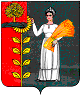 ПОСТАНОВЛЕНИЕАДМИНИСТРАЦИИ СЕЛЬСКОГО ПОСЕЛЕНИЯ БОГОРОДИЦКИЙ СЕЛЬСОВЕТ ДОБРИНСКОГО МУНИЦИПАЛЬНОГО РАЙОНА ЛИПЕЦКОЙ ОБЛАСТИ РОССИЙСКОЙ ФЕДЕРАЦИИ27.01.2014			ж.д. ст. Плавица			№8Об утверждении локального сметного расчета на ремонт дворовых территорий многоквартирных домов № 1, 2а, 12, 18 по ул. Строителей в ж.д. ст. Плавица сельского поселения Богородицкий сельсоветВ соответствии с Федеральным законом № 257-ФЗ от 08.11.2007 «Об автомобильных дорогах и о дорожной деятельности в Российской Федерации и о внесении изменений в отдельные законодательные акты Российской Федерации», руководствуясь Уставом сельского поселения Богородицкий сельсовет, администрация сельского поселения Богородицкий сельсоветПОСТАНОВЛЯЕТ:1. Утвердить локальный сметный расчет на ремонт дворовых территорий многоквартирных домов № 1, 2а, 12, 18 по ул. Строителей в ж.д. ст. Плавица сельского поселения Богородицкий сельсовет на сумму 1463052 рублей2. Контроль за исполнением данного постановления возложить на главу администрации сельского поселения Богородицкий сельсовет.3. Настоящее постановление вступает в силу со дня его официального обнародования.Глава администрации сельскогопоселения Богородицкий сельсовет			А.И. Овчинников